   «УТВЕРЖДАЮ»    Директор МБОУ «СОШ №10»Лобанкова О.С.     «        »_________________   2019 г.Положение о проведении школьного этапаВсероссийских спортивных соревнований школьников «Президентские спортивные игры»ЦЕЛЬ И ЗАДАЧИШкольный этап спортивных игр школьников «Президентские спортивные игры» (далее – Президентские спортивные игры) проводится с целью сохранения и укрепления здоровья обучающихся, формирования у них потребности в физическом совершенствовании,  позитивных жизненных установок, гражданского и патриотического воспитания.Основными задачами Президентских спортивных игр являются:- определение лучших команд, сформированных из обучающихся одного класса (далее – команда-класс), добившихся наилучших результатов в наиболее развитых и популярных летних олимпийских видах спорта;   -  привлечение обучающихся к регулярным занятиям физической культурой спортом, пропаганда здорового образа жизни.СРОКИ И МЕСТО ПРОВЕДЕНИЯШкольный этап Президентских спортивных игр проводится в сроки  сентябрь - декабрь 2019г. в общеобразовательном учреждении.( итоговое проведение и подсчет до февраля 2020)ОРГАНИЗАТОРЫОтветственными за проведение школьного этапа Президентских спортивных игр является администрация общеобразовательного учреждения. Организаторами школьного этапа Президентских спортивных игр являются учителя физической культуры.  Контроль осуществляют органы местного самоуправления в сфере образования и в области физической культуры и спорта.Проведение соревнований необходимо освещать на сайте образовательного учреждения.Во время проведения соревнований рекомендуется использование логотипа Президентских спортивных игр.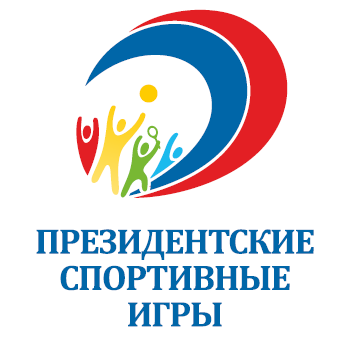 4. ТРЕБОВАНИЯ К УЧАСТНИКАМВ школьном этапе Президентских спортивных игр принимают участие команды-классы общеобразовательного учреждения (5-9 классы).Состав команд: для 5-9 классов – 20 человек (10 мальчиков, 10 девочек)5. ОРГАНИЗАЦИОННЫЙ КОМИТЕТ В состав организационного комитета школьного этапа Президентских спортивных игр входят: Костерин П.А. руководитель клубаДудалева А.И. куратор, зам. директора по ВРЗорин С.А. главный судья соревнованийГаврильчук П.А.Свешников М.Б.Привлеченные судьи.6. ПРОГРАММА МЕРОПРИЯТИЯКаждая команда должна принять участие во всех видах программы, так как они входят в обязательные виды Всероссийского этапа Президентские спортивные игры. Один участник команды может принимать участие только в одном из следующих видов программы: настольный теннис или баскетбол 3х3.Баскетбол 3х3Соревнования проводятся в соответствии с официальными правилами Баскетбола 3х3 ФИБА.Соревнования командные, проводятся раздельно среди юношей и девушек. Состав каждой команды: 4 человека (3 игрока на площадке и 1 запасной).Игра проходит на половине баскетбольной площадки.  Основное время игры составляет 8 минут (только последняя минута – «чистое время», остальное время «грязное»). В случае равного счета по истечении 8 минут игра продолжается до первого заброшенного мяча. В игре должны быть задействованы все 4 игрока команды.Игры проводятся мячом №6.ВолейболСоревнования командные, проводятся раздельно среди команд юношей 
и команд девушек в соответствии с правилами вида спорта «волейбол», утвержденными Минспортом России.Состав каждой команды не менее 10 человек. Высота сетки определяется согласно правилам вида спорта «Волейбол» с учетом возраста участников.Соревнования проводятся: на групповом этапе из трех партий 
до 15 очков, на финальных этапах, начиная с ¼ финала – из трех партий, первые две партии до 21 очка, третья – до 15 очков. Разрыва в 2 очка по окончании партий нет.Легкая атлетика Соревнования командные, проводятся раздельно среди юношей и девушек в соответствии с правилами вида спорта «Лёгкая атлетика», утвержденными приказом Минспортом России.  Состав команды 20 человек (10 юношей и 10 девушек).   Каждый участник команды может принять участие в двух видах (один беговой и один технический). На каждый вид команда может выставить по10 участников (5 юношей и 5 девушек).  Соревнования проводятся по двум видам: легкоатлетическое многоборье и легкоатлетическая эстафета.Легкоатлетическое многоборье:- бег 30м (юноши, девушки 2007-2008 гг.р.)- бег 60 м (юноши, девушки 2005-2006 гг.р.)- бег 100 м (юноши, девушки 2003-2004 гг.р.)  – проводится на беговой дорожке (старт произвольный), с высокого или низкого старта, каждый участник должен от  старта до финиша придерживаться своей дорожки; - бег 800 м (юноши); бег 600 м (девушки) – выполняется на беговой дорожке с высокого старта;- прыжок в длину (юноши и девушки) – выполняется с места. Выполняется с места двумя ногами от стартовой линии с махом рук. Длина прыжка измеряется в сантиметрах от стартовой линии до ближнего касания ногами или любой частью тела. Участнику предоставляется три попытки;- метание мяча (юноши и девушки) – выполняется с разбега; каждому участнику предоставляется одна тренировочная и две зачетных попытки (подряд); итоговый результат определяется по лучшему результату из двух попыток, мяч для метания – малый (140 гр.);Легкоатлетическая эстафета 8х200м (8 юношей и 8 девушек).  Результат в беговых  видах фиксируется с помощью секундомера с точностью до 0,01 секунды.В эстафетах участники команды, за исключением участника первого этапа, могут начать бег не более чем за 10 м до начала зоны передачи эстафетной палочки.Место команды в легкоатлетическом многоборье определяется 
по наибольшей сумме очков 4 лучших результатов в каждом виде легкоатлетического многоборья (раздельно у юношей и девушек).При равенстве очков у двух и более команд, преимущество получает команда, набравшая большую сумму очков в беге на 800 метров у юношей 
и 600 метров у девушек.Командное первенство в лёгкой атлетике определяется по наименьшей сумме мест в легкоатлетическом многоборье и эстафете (раздельно у юношей и у девушек).Настольный теннис	Соревнования командные, проводятся раздельно среди команд юношей и команд девушек, в соответствии с правилами вида спорта «Настольный теннис», утвержденными приказом Минспорта России.Состав каждой команды: 4 человека. Каждый участник может выступить не более чем в одной игре. Личные встречи проходят на большинство из трех партий (до двух побед).Расстановка игроков команд «по силам» производится на усмотрение руководителя команды.После трех сигранных одиночных встреч подводится итог командного матча согласно результатам одиночных матчей. Итог командной игры может быть 3:0 или 2:1.ПлаваниеСоревнования командные, проводятся раздельно среди юношей и девушек в соответствии с правилами вида спорта «Плавание», утвержденными Минспортом России.Состав команды 16 человек (8(4) юношей и 8(4) девушек).Программа соревнований: эстафета 8х50 м. - вольный стиль.7. НАГРАЖДЕНИЕПобедители и призеры школьного этапа Президентских спортивных игр награждаются грамотами.Руководитель ШСК « Десяточка»:                           Костерин П.А.№ п/пВид программыЮношиДевушкиФорма участия1.Баскетбол 3х344Командная2.Волейбол1010Командная3.Легкая атлетика1010Командная4.Настольный теннис44Командная5.Плавание88Командная